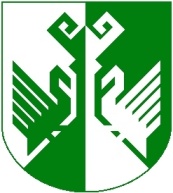 от 25 июня 2019 года № 208О рабочей группе по реализации и мониторингу национальных проектов на территории МО «Сернурский муниципальный район»В целях реализации положений, определенных в Указе Президента Российской Федерации от 07.05.2018 №204 «О национальных целях и стратегических задачах развития Российской Федерации на период 
до 2024 года» и в соответствии с пунктом 7 Указа Главы Республики Марий Эл от 22 февраля 2017 г. № 27 «Об организации проектной деятельности в Республике Марий Эл» (в редакции Указа Главы Республики Марий Эл от 29 ноября 2018 г. № 218):1. Образовать рабочую группу по реализации и мониторингу национальных проектов на территории МО «Сернурский муниципальный район» и утвердить ее состав согласно
приложению № 1.(Прилагается)2. Утвердить Положение о рабочей группе по реализации и мониторингу национальных проектов на территории МО «Сернурский муниципальный район» согласно приложению № 2. (Прилагается)3. Определить ответственным за достижение целей и решение задач национальных проектов в части, касающейся МО «Сернурский муниципальный район», и координацию работы по их реализации на территории МО «Сернурский муниципальный район» главу администрации МО «Сернурский муниципальный район» Адиганова Сергея Леонидовича.4. Контроль за исполнением настоящего постановления оставляю 
за собой.Волкова Т.М.(83633) 9-73-75          СОГЛАСОВАНОРуководитель отдела организационно-правовой работы  и кадровадминистрации Сернурского муниципального района                                                                        С.Э. Садовина  24.06.2019Приложение № 1к постановлению администрациимуниципального образования«Сернурский муниципальный район»№208 от 25.06.2019 г.СОСТАВрабочей группы по реализации и мониторингу национальных проектов на территории МО «Сернурский муниципальный район» ПОЛОЖЕНИЕо рабочей группе по реализации и мониторингу национальных проектов на территории МО «Сернурский муниципальный район» 1. Рабочая группа по реализации и мониторингу национальных проектов на территории МО «Сернурский муниципальный район» (далее - рабочая группа) является координационным органом, образованным для обеспечения реализации национальных проектов на территории МО «Сернурский муниципальный район».2. Рабочая группа в своей деятельности руководствуется Конституцией Российской Федерации, федеральным и региональным законодательством, а также настоящим Положением.3. Основными задачами рабочей группы являются:обеспечение согласованных действий органов местного самоуправления, взаимодействие с территориальными органами федеральных органов государственной власти, органами исполнительной власти Республики Марий Эл, общественными объединениями, организациями и учреждениями при реализации национальных проектов на территории муниципального района;организационное и информационное обеспечение реализации национальных проектов на территории муниципального района;контроль за ходом реализации национальных проектов на территории муниципального района;анализ практики реализации национальных проектов и подготовка предложений по ее совершенствованию;привлечение к реализации национальных проектов независимых представителей экспертных отраслевых сообществ, общественных и деловых объединений, организаций и групп граждан.4. Рабочая группа для выполнения возложенных на нее задач:определяет ключевые параметры, направления и механизмы реализации проектов, направленных на достижение целей и решение задач национальных проектов на территории муниципального района;обеспечивает реализацию национальных проектов на территории муниципального района;обеспечивает проведение анализа и мониторинга реализации национальных проектов на территории муниципального района;организует подготовку и рассмотрение проектов нормативных правовых актов, методических материалов, необходимых для реализации национальных проектов на территории муниципального района;рассматривает предложения о реализации проектов, направленных на достижение целей и решение задач национальных проектов;организует информирование жителей о ходе реализации национальных проектов на территории муниципального района;дает рекомендации по организационным и экономическим механизмам повышения эффективности мероприятий, проводимых в рамках реализации приоритетных национальных проектов.5. Рабочая группа имеет право:заслушивать представителей органов местного самоуправления, представителей территориальных подразделений федеральных органов исполнительной власти о выполнении возложенных на них задач по реализации национальных проектов;запрашивать в установленном порядке у органов местного самоуправления и организаций необходимые материалы по вопросам реализации национальных проектов;организовывать и проводить в установленном порядке координационные совещания и рабочие встречи по вопросам реализации национальных проектов.6. Заседания Рабочей группы проводятся по мере необходимости, 
но не реже одного раза в две недели. Заседания рабочей группы проводит председатель рабочей группы, в его отсутствие - заместитель председателя рабочей группы по поручению председателя рабочей группы.Заседание рабочей группы считается правомочным, если на нем присутствуют более половины ее членов.На заседания Рабочей группы могут приглашаться представители структурных подразделений администрации района, органов исполнительной власти Республики Марий Эл, территориальных органов федеральных органов государственной власти, органов местного самоуправления, общественных объединений, руководители подрядных организаций, учреждений, участвующих в реализации национальных проектов, и иных организаций.7. Решения рабочей группы принимаются большинством голосов присутствующих на заседании членов рабочей группы.В случае равенства голосов решающим является голос председателя рабочей группы.Решения, принимаемые на заседаниях рабочей группы, оформляются протоколами, которые подписывает председательствующий на заседании.8. Организационно-техническое и аналитическое обеспечение деятельности осуществляет отдел экономики администрации МО «Сернурский муниципальный район».ШЕРНУРМУНИЦИПАЛЬНЫЙ  РАЙОНЫНАДМИНИСТРАЦИЙЖЕАДМИНИСТРАЦИЯ СЕРНУРСКОГО МУНИЦИПАЛЬНОГОРАЙОНАКУШТЫМАШПОСТАНОВЛЕНИЕГлава администрацииМО «Сернурскиймуниципальный район»:                                            С. Л. АдигановАдиганов Сергей Леонидович- глава администрации муниципального образования «Сернурский муниципальный район, председатель рабочей группыКугергин Александр Викторович- первый заместитель (заместитель) главы администрации муниципального образования «Сернурский муниципальный район», заместитель председателя рабочей группыШабдарова Татьяна Геннадьевна- консультант отдела экономики администрации МО «Сернурский муниципальный район», секретарь рабочей группыЧлены рабочей группыЧлены рабочей группыВолкова Татьяна Михайловна- заместитель главы администрации МО «Сернурский муниципальный район» по экономическому развитию территорииВознесенская Марина Семеновна- заместитель главы администрации МО «Сернурский муниципальный район» руководитель аппарата администрацииЯмбаршева Наталья Михайловна- заместитель главы администрации МО «Сернурский муниципальный район» по социальным вопросамБогданов Сергей Иванович- Главный врач ГБУ РМЭ «Сернурская ЦРБ» (по согласованию)Шабалин Леонид Александрович- директор Сернурского филиала АО «Марий Эл Дорстрой» (по согласованию)Макматов Андрей Альверьевич- директор КГУ РМЭ «ЦЗН Сернурского района» (по согласованию)Карякина Любовь Васильевна- Директор ГБУ РМЭ «КЦСОН в Сернурском районе» (по согласованию)Глушкова Елена Александровна- Руководитель ГКУ РМЭ «Центр соцподдержки в Сернурском районе» (по согласованию)Гнутов Иван Васильевич- Председатель Общественного совета при администрации МО «Сернурский муниципальный район» (по согласованию)Зорина Зинаида Романовна- Председатель Совета ветеранов (по согласованию)Конакова Елена Леонидовна- Председатель женсовета (по согласованию)Ямбулатова Алена Витальевна- Руководитель МУ "Отдел культуры администрации Сернурского муниципального района» Конаков Алексей Петрович-Руководитель МУ «Отдел образования и по делам молодежи администрации МО «Сернурский муниципальный район»Лежнин Николай Иванович-глава администрации Сернурской городской администрации МО «Городское поселение Сернур» (по согласованию)Борисова Надежда Валерьевна-глава администрации Верхнекугенерской сельской администрации МО «Верхнекугенерское сельское поселение» (по согласованию)Семенов Анатолий Витальевич-глава администрации Дубниковской сельской администрации МО «Дубниковское сельское поселение» (по согласованию)Дождикова Елена Михайловна-глава администрации Зашижемской сельской администрации МО «Зашижемское сельское поселение» (по согласованию)Логинова Ольга Павловна-глава администрации Казанской сельской администрации МО «Казанское сельское поселение» (по согласованию)Долгушев Леонид Семенович-глава администрации Кукнурской сельской администрации МО «Кукнурское сельское поселение» (по согласованию)Максимов Михаил Степанович-глава администрации Марисолинской сельской администрации МО «Марисолинское сельское поселение» (по согласованию)Капитонов Рудольф Германович-глава администрации Сердежской сельской администрации МО «Сердежское сельское поселение» (по согласованию)Кужнуров Дмитрий Васильевич-глава администрации Чендемеровской сельской администрации МО «Чендемеровское сельское поселение» (по согласованию)Приложение № 2к постановлениюадминистрациимуниципального образования«Сернурский муниципальный район»№208 от 25.06.2019 г.